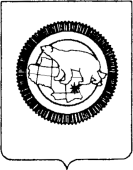      ДЕПАРТАМЕНТ ОБРАЗОВАНИЯ, КУЛЬТУРЫ И МОЛОДЁЖНОЙ ПОЛИТИКИЧУКОТСКОГО АВТОНОМНОГО ОКРУГАул. Беринга, д. . Анадырь, Чукотский автономный округ, 689000,	Е-mail: borodin@anadyr.ru; факс: 2-44-76; телефон: 6-22-76, 6-25-94, 6-04-70, 6-05-51	Уважаемые коллеги!В связи с поступающими запросами руководителей профессиональных организаций округа о необходимости переоформления лицензий с целью приведения образовательной деятельности в соответствие с действующим законодательством РФ  в сфере образования Департамент разъясняет следующее. Согласно части 4 статьи 91 Федерального закона от 29.12.2012 № 273-ФЗ «Об образовании в Российской Федерации» в приложении к лицензии на осуществление образовательной деятельности указываются сведения о видах образования, об уровнях образования, для профессионального образования − сведения о профессиях, специальностях, направлениях подготовки и присваиваемой квалификации.В соответствии с частью 8 статьи 11 указанного закона, при утверждении новых перечней профессий, специальностей и направлений подготовки Министерством образования и науки РФ устанавливается соответствие указанных в этих перечнях отдельных профессий, специальностей и направлений подготовки профессиям, специальностям и направлениям подготовки, указанным в предыдущих перечнях профессий, специальностей и направлений подготовки.При переоформлении лицензии в целях приведения наименований образовательных программ, указанных в приложении к лицензии, в соответствие с новыми перечнями профессий, специальностей и направлений подготовки  согласно пункту 19 Положения о лицензировании образовательной деятельности (утв. постановлением Правительства Российской Федерации от 28.10.2013 № 966) в заявлении о переоформлении указываются новые наименования образовательных программ  (коды профессий или специальностей), а также   сведения, подтверждающие  изменения  наименований образовательных программ. Такими сведениями являются:приказ Минобрнауки от 29.10.2013 № 1199, утверждающий новый перечень профессий и специальностей среднего профессионального образования, приказ Минобрнауки России от 05.06.2014 № 632, утверждающий соответствие профессий и специальностей среднего профессионального образования, реквизиты приказов Минобрнауки России, утверждающих новые федеральные государственные стандарты среднего профессионального образования по заявленным профессиям (специальностям).В соответствии с  частью  9 статьи 108 Федерального закона № 273-ФЗ лицензии на осуществление образовательной деятельности (в том числе бессрочные), выданные до 1 сентября 2013 года,  а также свидетельства о государственной аккредитации подлежат переоформлению до 1 января 2016 года. В связи с тем, что отсутствие переоформленных лицензий является препятствием для получения  (переоформления) образовательными организациями свидетельств о государственной аккредитации реализуемых ими образовательных программ, считаем необходимым осуществить их переоформление в ближайшее время.Напоминаем, что по вопросам лицензирования образовательной деятельности (в том числе переоформления лицензий) необходимо обращаться в отдел надзора, лицензирования и государственной аккредитации Управления надзора и контроля качества образования Департамента  к Новикову Дмитрию Сергеевичу.Исполняющий обязанностиНачальника  Департамента						   В.Ю. Антокольский	  Маркина Ирина Алексеевна, тел.  (842722)  6-04-70от:      04.02.2015           №     01-07/275на №  ___________    от  _____________Руководителям профессиональных организацийО переоформлении лицензий 